Please ensure that you return this form on or before the date and time stated in the advertisementPersonal DetailsSECONDARY SCHOOL(S) OR EQUIVALENTEmployment HistoryLeisure ActivitiesPlease state briefly what your main leisure interests are, particularly where these are relevant to the work for which you are applyingPersonal statement in support of applicationIn this section you are asked to detail how your knowledge, skills and experience, or any other factors, relate to the criteria listed on the person specification and job description.  This section is very important and enables you to demonstrate any successes or impact evidence you have to support your application.RefereesPlease list referees who can comment on your skills and abilities to carry out the duties of the post for which you are applying.  One of these must be your current line manager/last employer.  If your employer is/was a school, the referee provided must be the Headteacher.  Our normal practice is to take up references prior to interview.May we contact prior to interview?    YES   NO   May we contact prior to interview?    YES   NO   Declaration of criminal offencesThe school is required to give you the opportunity to voluntarily declare all cautions, bindovers, pending prosecutions, spent and unspent convictions.  You will be provided with a self-declaration form by the school shortly.  All posts in schools are exempt from the Rehabilitation of Offenders Act 1974.  If you are appointed, you will be required to complete a disclosure application that will be sent to the Disclosure & Barring Service (DBS). The existence of a criminal background does not automatically mean that you cannot be appointed but it may do so.The DBS now offers an update service which keeps DBS certificates up to date and allows employers to make an online check, with an applicant’s consent.  This applies where the type and level of check are identical and in the same workforce area (e.g. schools).Please confirm if you currently subscribe to the update service:     YES                 NO DeclarationDo you have a close relationship with, and/or are you related to, anyone in school or a school governor?I confirm that I am not barred, either totally or to a limited extent, from work involving regular contact with children, young persons or other vulnerable people, nor subject to any prohibitions, sanctions, conditions, restrictions or disqualifications in relation to my employment/work imposed by the Secretary of State or a regulatory body.In accordance with the Data Protection Act 1998, I agree that information I have provided may be held and used for personnel reasons.I understand that an offer of appointment will be subject to satisfactory references, DBS clearance, proof of identity and right to live and work in the UK, medical checks and relevant qualifications.I understand that failure to disclose any relevant information, or the provision of false information, could result in the withdrawal of any offer of appointment, or my dismissal without notice at any time in the future, and possible criminal prosecution.I hereby declare that information given on this form is complete and accurate.You will be asked to sign this at interview which then makes it a legal document.Childcare (Disqualification) Regulations 2009The Department for Education (DfE) has revised its Statutory Guidance ‘Keeping Children Safe in Education’.This update requires schools which provide care for pupils under the age of 8, to ensure that staff and volunteers working in these settings are not disqualified from doing so under the Childcare (Disqualification) Regulations 2009.A person may be disqualified through:Having certain orders or other restrictions placed upon themHaving committed certain offencesLiving in the same household as someone who is disqualified by virtue of 1 or 2 above (this is known as disqualification by association)Upon appointment an education setting may, therefore, require you to sign a declaration confirming that you are not disqualified under those Regulations from working in schools.How did you find out about this job?  (PLEASE TICK OR STATE AS INDICATED)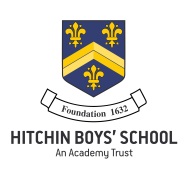 Hitchin Boys’ SchoolApplication FormProfessional or Support RolePOST:   FIRST NAME(S)FIRST NAME(S)FIRST NAME(S)FIRST NAME(S)FIRST NAME(S)FIRST NAME(S)FIRST NAME(S)FIRST NAME(S)FIRST NAME(S)SURNAMESURNAMESURNAMESURNAMESURNAMESURNAMESURNAMETITLETITLEHOME ADDRESSHOME ADDRESSHOME ADDRESSHOME ADDRESSHOME ADDRESSHOME ADDRESSHOME ADDRESSHOME ADDRESSHOME ADDRESSTOWN/CITYTOWN/CITYTOWN/CITYTOWN/CITYCOUNTRYCOUNTRYCOUNTRYPOSTCODEPOSTCODETELEPHONETELEPHONETELEPHONETELEPHONEMOBILEMOBILEMOBILEEMAILEMAILDATE OF BIRTHNI NUMBERDATE OF BIRTHNI NUMBERDATE OF BIRTHNI NUMBERDATE OF BIRTHNI NUMBERDATE OF BIRTHNI NUMBERPermission to work in the United Kingdom (UK)Are there any restrictions on your rights to work in the UK? (TICK AS APPLICABLE)       YES   NO TEACHER NUMBERPermission to work in the United Kingdom (UK)Are there any restrictions on your rights to work in the UK? (TICK AS APPLICABLE)       YES   NO TEACHER NUMBERPermission to work in the United Kingdom (UK)Are there any restrictions on your rights to work in the UK? (TICK AS APPLICABLE)       YES   NO TEACHER NUMBERPermission to work in the United Kingdom (UK)Are there any restrictions on your rights to work in the UK? (TICK AS APPLICABLE)       YES   NO TEACHER NUMBERIF YES, PLEASE PROVIDE FURTHER INFORMATIONIF YES, PLEASE PROVIDE FURTHER INFORMATIONIF YES, PLEASE PROVIDE FURTHER INFORMATIONIF YES, PLEASE PROVIDE FURTHER INFORMATIONIF YES, PLEASE PROVIDE FURTHER INFORMATIONIF YES, PLEASE PROVIDE FURTHER INFORMATIONIF YES, PLEASE PROVIDE FURTHER INFORMATIONIF YES, PLEASE PROVIDE FURTHER INFORMATIONIF YES, PLEASE PROVIDE FURTHER INFORMATIONPLEASE NOTE: PERMISSION TO WORK WITH A PREVIOUS EMPLOYER OR IN A PREVIOUS POST IS NOT TRANSFERABLEPLEASE NOTE: PERMISSION TO WORK WITH A PREVIOUS EMPLOYER OR IN A PREVIOUS POST IS NOT TRANSFERABLEPLEASE NOTE: PERMISSION TO WORK WITH A PREVIOUS EMPLOYER OR IN A PREVIOUS POST IS NOT TRANSFERABLEPLEASE NOTE: PERMISSION TO WORK WITH A PREVIOUS EMPLOYER OR IN A PREVIOUS POST IS NOT TRANSFERABLEPLEASE NOTE: PERMISSION TO WORK WITH A PREVIOUS EMPLOYER OR IN A PREVIOUS POST IS NOT TRANSFERABLEPLEASE NOTE: PERMISSION TO WORK WITH A PREVIOUS EMPLOYER OR IN A PREVIOUS POST IS NOT TRANSFERABLEPLEASE NOTE: PERMISSION TO WORK WITH A PREVIOUS EMPLOYER OR IN A PREVIOUS POST IS NOT TRANSFERABLEPLEASE NOTE: PERMISSION TO WORK WITH A PREVIOUS EMPLOYER OR IN A PREVIOUS POST IS NOT TRANSFERABLEPLEASE NOTE: PERMISSION TO WORK WITH A PREVIOUS EMPLOYER OR IN A PREVIOUS POST IS NOT TRANSFERABLEQualifications and TrainingQualifications and TrainingQualifications and TrainingQualifications and TrainingQualifications and TrainingQualifications and TrainingQualifications and TrainingQualifications and TrainingQualifications and TrainingDETAILS OF DEGREES/DIPLOMAS AND ANY OTHER QUALIFICATIONS OBTAINED OR IN PROGRESSDETAILS OF DEGREES/DIPLOMAS AND ANY OTHER QUALIFICATIONS OBTAINED OR IN PROGRESSDETAILS OF DEGREES/DIPLOMAS AND ANY OTHER QUALIFICATIONS OBTAINED OR IN PROGRESSDETAILS OF DEGREES/DIPLOMAS AND ANY OTHER QUALIFICATIONS OBTAINED OR IN PROGRESSDETAILS OF DEGREES/DIPLOMAS AND ANY OTHER QUALIFICATIONS OBTAINED OR IN PROGRESSDETAILS OF DEGREES/DIPLOMAS AND ANY OTHER QUALIFICATIONS OBTAINED OR IN PROGRESSDETAILS OF DEGREES/DIPLOMAS AND ANY OTHER QUALIFICATIONS OBTAINED OR IN PROGRESSDETAILS OF DEGREES/DIPLOMAS AND ANY OTHER QUALIFICATIONS OBTAINED OR IN PROGRESSDETAILS OF DEGREES/DIPLOMAS AND ANY OTHER QUALIFICATIONS OBTAINED OR IN PROGRESSName of college, university or other institution, locationInclusive dates Month & YearInclusive dates Month & YearType of Degree/ Course titleType of Degree/ Course titleType of Degree/ Course titleGrade/Class (or state if still in progress)Grade/Class (or state if still in progress)Main subject Name of college, university or other institution, locationFromToType of Degree/ Course titleType of Degree/ Course titleType of Degree/ Course titleGrade/Class (or state if still in progress)Grade/Class (or state if still in progress)Main subject Name of school/college, location
(Most recent first)Examinations passed
(Most recent first)Examinations passed
(Most recent first)DateSubjects(with grades)DETAILS OF ANY RELEVANT SHORT COURSES ATTENDED IN THE PAST FIVE YEARSDETAILS OF ANY RELEVANT SHORT COURSES ATTENDED IN THE PAST FIVE YEARSDETAILS OF ANY RELEVANT SHORT COURSES ATTENDED IN THE PAST FIVE YEARSDateCourse TitleProviderDETAILS OF CURRENT OR MOST RECENT EMPLOYMENT DETAILS OF CURRENT OR MOST RECENT EMPLOYMENT DETAILS OF CURRENT OR MOST RECENT EMPLOYMENT DETAILS OF CURRENT OR MOST RECENT EMPLOYMENT DETAILS OF CURRENT OR MOST RECENT EMPLOYMENT DETAILS OF CURRENT OR MOST RECENT EMPLOYMENT Name and address of employerPosition heldFull/Part timeInclusive dates Month & YearInclusive dates Month & YearReason for leaving (if applicable)Name and address of employerPosition heldFull/Part timeFromToReason for leaving (if applicable)PAYSCALE/OR GRADE AND CURRENT SALARY, ALSO INDICATE ANY ALLOWANCE(S) AWARDED AND LEVEL OF PAYMENTTYPE OF PAYSCALE OR GRADE	CURRENT SALARYPREVIOUS EMPLOYMENT, VOLUNTARY WORK OR OTHER ACTIVITIESPREVIOUS EMPLOYMENT, VOLUNTARY WORK OR OTHER ACTIVITIESPREVIOUS EMPLOYMENT, VOLUNTARY WORK OR OTHER ACTIVITIESPREVIOUS EMPLOYMENT, VOLUNTARY WORK OR OTHER ACTIVITIESPREVIOUS EMPLOYMENT, VOLUNTARY WORK OR OTHER ACTIVITIESPREVIOUS EMPLOYMENT, VOLUNTARY WORK OR OTHER ACTIVITIESPREVIOUS EMPLOYMENT, VOLUNTARY WORK OR OTHER ACTIVITIESPlease complete with most recent employment/other activities first, detailing gaps between employment/other activities e.g. bringing up family, time spent travelling, periods of unemployment etc.  Please include any voluntary work or school based work experience.Please complete with most recent employment/other activities first, detailing gaps between employment/other activities e.g. bringing up family, time spent travelling, periods of unemployment etc.  Please include any voluntary work or school based work experience.Please complete with most recent employment/other activities first, detailing gaps between employment/other activities e.g. bringing up family, time spent travelling, periods of unemployment etc.  Please include any voluntary work or school based work experience.Please complete with most recent employment/other activities first, detailing gaps between employment/other activities e.g. bringing up family, time spent travelling, periods of unemployment etc.  Please include any voluntary work or school based work experience.Please complete with most recent employment/other activities first, detailing gaps between employment/other activities e.g. bringing up family, time spent travelling, periods of unemployment etc.  Please include any voluntary work or school based work experience.Please complete with most recent employment/other activities first, detailing gaps between employment/other activities e.g. bringing up family, time spent travelling, periods of unemployment etc.  Please include any voluntary work or school based work experience.Please complete with most recent employment/other activities first, detailing gaps between employment/other activities e.g. bringing up family, time spent travelling, periods of unemployment etc.  Please include any voluntary work or school based work experience.Employer/OrganisationNature of businessPosition heldFull/Part timeInclusive dates Month & YearInclusive dates Month & YearReason(s) for leavingEmployer/OrganisationNature of businessPosition heldFull/Part timeFromToReason(s) for leavingREFEREE 1, CURRENT OR MOST RECENT EMPLOYERREFEREE 1, CURRENT OR MOST RECENT EMPLOYERNAMEADDRESSSTATUSNAME OF EMPLOYERTELEPHONEEMAILREFEREE 2REFEREE 2NAMEADDRESSSTATUSNAME OF EMPLOYERTELEPHONEEMAILYES      NO    (TICK AS APPROPRIATE)IF YES, STATE DETAILSNAMESIGNATUREDATESIGNATUREAdvertisement on Teach in Herts websiteOther (Please specify)Advertisement on the TES websiteOther (Please specify)Advertisement in Times Education SupplementOther (Please specify)